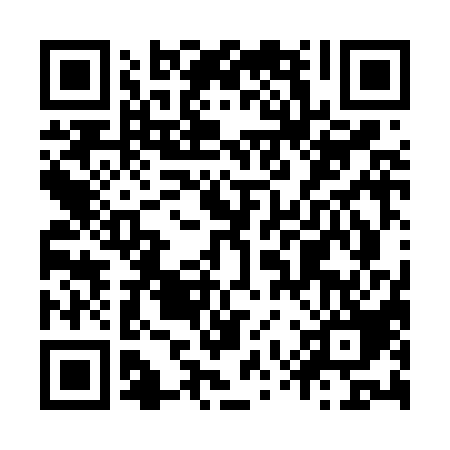 Ramadan times for Umkirch, GermanyMon 11 Mar 2024 - Wed 10 Apr 2024High Latitude Method: Angle Based RulePrayer Calculation Method: Muslim World LeagueAsar Calculation Method: ShafiPrayer times provided by https://www.salahtimes.comDateDayFajrSuhurSunriseDhuhrAsrIftarMaghribIsha11Mon5:065:066:5012:393:496:296:298:0612Tue5:045:046:4812:393:506:306:308:0813Wed5:025:026:4512:383:516:326:328:1014Thu5:005:006:4312:383:526:336:338:1115Fri4:574:576:4112:383:536:356:358:1316Sat4:554:556:3912:373:546:366:368:1417Sun4:534:536:3712:373:556:386:388:1618Mon4:514:516:3512:373:566:396:398:1819Tue4:484:486:3312:373:576:416:418:1920Wed4:464:466:3112:363:586:426:428:2121Thu4:444:446:2912:363:586:446:448:2322Fri4:424:426:2712:363:596:456:458:2423Sat4:394:396:2512:354:006:476:478:2624Sun4:374:376:2312:354:016:486:488:2825Mon4:354:356:2112:354:026:506:508:3026Tue4:324:326:1912:344:026:516:518:3127Wed4:304:306:1712:344:036:526:528:3328Thu4:274:276:1512:344:046:546:548:3529Fri4:254:256:1312:344:056:556:558:3730Sat4:234:236:1112:334:056:576:578:3831Sun5:205:207:091:335:067:587:589:401Mon5:185:187:071:335:078:008:009:422Tue5:155:157:051:325:088:018:019:443Wed5:135:137:031:325:088:038:039:464Thu5:105:107:001:325:098:048:049:475Fri5:085:086:581:325:108:058:059:496Sat5:055:056:561:315:108:078:079:517Sun5:035:036:541:315:118:088:089:538Mon5:005:006:521:315:128:108:109:559Tue4:584:586:501:305:138:118:119:5710Wed4:554:556:481:305:138:138:139:59